MODELI PONAŠANJA POTROŠAČANačin donošenja odluke dijelimo s obzirom na ___________________________________ i na količinu potrebnih ______________________._____________________________ je stupanj angažiranosti potrošača oko nekog proizvoda koji mu je važan.	___________________________ – proizvodi koji su važni i skupi (npr. stan, automobil i sl.)	___________________________ – proizvodi koji nisu skupi i odlučuje se na temelju malo informacija (npr. mlijeko, kruh, toaletni papir i sl.)Kupci kupuju ________________, pod utjecajem ______________, obitelji, _____________________, ____________________, ponude na sniženjima i rasprodajama i dr.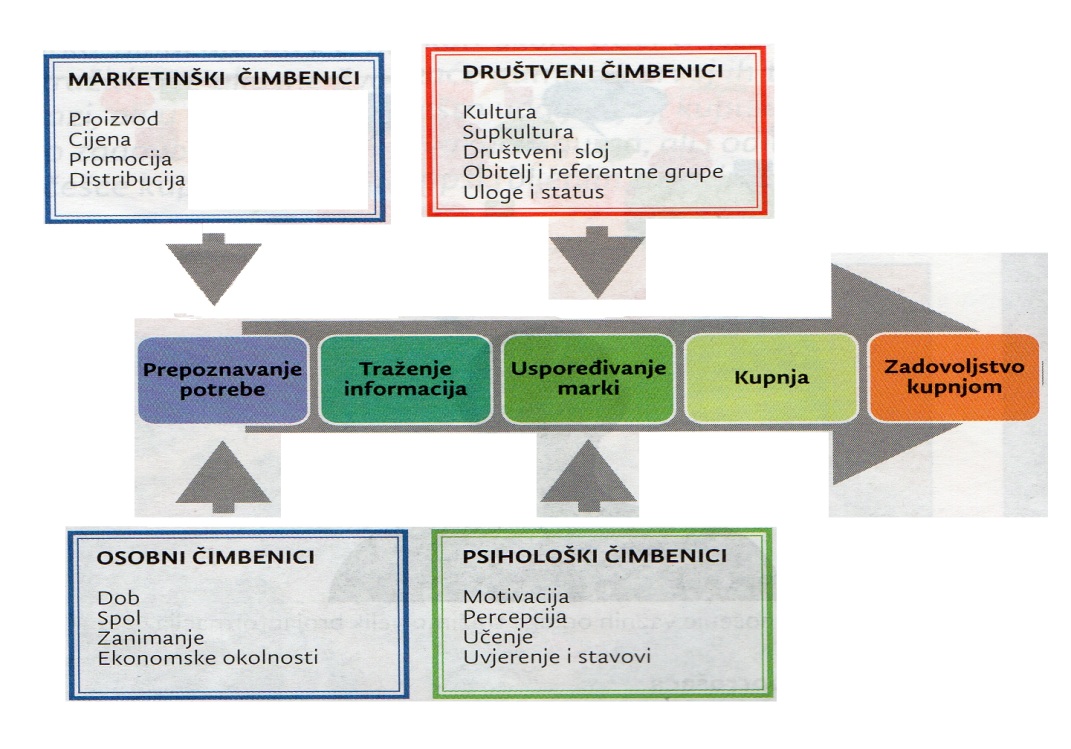 ___________________________ – trenutak kada je potrošač svjestan da nešto treba ili želi___________________________ – faza u procesu donošenja odluke kada se prikupljaju informacije o različitim markama proizvoda___________________________ – međusobno uspoređivanje više različitih marki prema određenim kriterijima___________________________ – stupanj zadovoljstva kupljenim proizvodom u odnosu na prethodna očekivanja